Publicado en Madrid el 24/03/2023 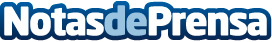 Jesús Madurga lanza su nuevo libro sobre los secretos de la inversión inmobiliariaEl empresario e inversor inmobiliario Jesús Madurga publica su primer libro y comparte su camino al éxito en la compra, reforma, venta y alquiler de casas. En él, cuenta experiencias propias sobre las viviendas que le hicieron ganar más de 100.000€ al mes y cómo encuentra oportunidades rentablesDatos de contacto:NeoAttack+34 910 38 39 52Nota de prensa publicada en: https://www.notasdeprensa.es/jesus-madurga-lanza-su-nuevo-libro-sobre-los Categorias: Nacional Finanzas Literatura http://www.notasdeprensa.es